Этапы урокаЗадачи этапаДеятельность учителяДеятельность учащихсяУУД1.Самоопределе-ние к учебной деятельностиСоздать благоприятный психологический настрой на работуПриветствие, проверка подготовленности к учебному занятию, организация внимания детей.  Включаются в деловой ритм урока.Записывают дату урока.Личностные: самоопределение.Регулятивные: целеполагание.Коммуникативные: учебное сотрудничество с учителем и сверстниками.2. Актуализация и самоопределениеАктуализация опорных знаний и способов действий.Что объединяет все фигуры, изображенные на доске?Какую фигуру называют многоугольником?Найдите треугольники, шестиугольники.Найдите на рисунке четырехугольники. Какие их них вам знакомы?Сегодня на уроке мы поговорим о том, что является не только символом, но и атомом математики, хотя и относится к самому простому многоугольнику. Как вы думаете о чем?Заполняют таблицу:Отвечают на поставленные вопросы, заполняют таблицуРегулятивные: Целеполагание, постановка учебной задачи; определение и осознание того, что уже известно.  Коммуникативные: планирование учебного сотрудничества с учителем и сверстником.Познавательные: анализ объектов, выбор оснований, критериев для сравнения, классификации объектов.3.Целеполагание и мотивация Обеспечение мотивации учения детьми, принятие ими целей урока. Узнаем новое о треугольнике, так как он обладает большим количеством свойств, каким не обладает ни одна геометрическая фигура.-Сформулируйте тему урока- Чему хотим научиться на уроке, поставьте цели урока.Формулируют тему урока.Цели урока:  сформулировать свойстваизобразить на математическом  языкенаучиться применять  при решении задачРегулятивные: целеполагание.Коммуникативные: постановка вопросов.Познавательные: самостоятельное выделение-формулирование познавательной цели; Логические - формулирование проблемы.4. Введение новых знанийОбеспечение восприятия, осмысления и первичного запоминания детьми изучаемой темы.  Отметьте три точки, обозначьте их прописными латинскими буквами А, В и С. Соедините точки попарно отрезками. Какая фигура получилась?Результат работы представьте на больших листах. Как называются три точки А, В и С? Как называются отрезки, соединяющие эти точки?Какие элементы есть еще у треугольника?Дан треугольник FEС. Назовите элементы треугольника FEС, не используя чертеж.Практическая работа в парахРазделить предлагаемые треугольники на группы.Классифицируем треугольники по сторонам, по углам.Индивидуальная работаНачертите треугольник, обозначьте его, найдите сумму углов.Чему равна сумма углов в треугольнике?Почему мы получили  разные ответы?Исследуем свойство углов треугольника, проводя эксперимент.ФизкультминуткаВыполняют работу, в рабочих листах Формулируют определение треугольника Обсуждают в паре, как нужно работать, чтобы легко определить стороны, вершины, углы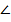 Обсуждают решение между собой. Представляют результат. Заполняют таблицу в рабочем листе.Чертят, измеряют углы с помощью транспортира, находят сумму.Выясняют, что разные ответы получились из-за неточности определения градусной меры углов.Обозначают углы треугольника цифрами, отрезают ножницами все углы, собирают их в одной точке. Делают вывод о сумме углов треугольника.ФизкультминуткаКоммуникативные: постановка вопросов, инициативное сотрудничество.Познавательные: построение логической цепи рассуждений.Регулятивные: саморегуляция..5.Первичное закреплениеВыявление пробелов первичного осмысления изученного материала, коррекция выявленных пробелов, обеспечение закрепления в памяти детей знаний и способов действий, которые им необходимы для самостоятельной работы по новому материалу.Задание 1. Часто знает и дошкольник, что такое треугольник.А уж вам- то как не знать …Но совсем другое дело –Очень быстро и умело                                 Величины всех углов                              в треугольнике узнать.Задание 2.  а) Треугольники одного вида раскрасить одним цветом.б) определить вид треугольников: 240,1370,190; 400,500,900Задание 3.Сделать треугольник из проволоки, у которого две стороны равны 5 см и 6см. Что можете сказать о длине  третьей стороны?Считают треугольникиОтвет:13.Раскрашивают, одновременно на интерактивной доске 1 ученик выполнят задание (2б) Строят треугольник, делают дополнительные измерения,  находят третью сторону. Регулятивные: контроль, оценка, коррекция.Познавательные: умение структуризировать знания, выбор наиболее эффективных способов решения задач, рефлексия способов и условий действия.Коммуникативные: умение слушать и вступать в диалог, отстаивать свою точку зрения,    контроль, коррекция 6. Самостоятельна работа с самопроверкой по эталонуВыявление качества и уровня усвоения знаний и способов действий, а также выявление недостатков в знаниях и способах действий, установление причин выявленных недостатков.Задание 5.  Контрольные вопросы:1)  Существует ли треугольник с углами:а) 30о , 60о , 90о;б) 46о , 160о , 4о?2) Найдите периметр треугольника, имеющего стороны 2 см 5 мм, 3 см, 4 см 7мм.3) Может ли в треугольнике быть:а) два тупых угла;б) тупой и прямой углы?4) Определите вид треугольника, если один угол 40о, другой 100о.5) В каком треугольнике сумма углов больше: в остроугольном или тупоугольном треугольнике?Самостоятельное выполнение. ВзаимопроверкаРегулятивные: контроль, коррекция, выделение и осознание того, что уже усвоено и что еще подлежит усвоению, осознание качества и уровня усвоения Познавательные: освоение способа действий, моделируют, оценивают результат своей деятельности;Личностные: самоопределение.7. Подведение итогов урока. Рефлексия учебной деятельностиОсуществляет самооценку собственной учебной деятельности, соотносят цель и результаты, степень их соответствия.     Рефлексия учебного материала и деятельности учащихся. Ставят  «+»  около того высказывания, с которым согласны- теперь я знаю определение треугольника- теперь я знаю виды треугольника- теперь я знаю, чему равна сумма углов в треугольник- теперь я могу находить периметр треугольник-теперь я могу строить треугольник от руки и с помощью чертежных инструментовЗакончить предложение- мне было интересно…- мне было трудно…Регулятивные: оценка-осознание уровня и качества усвоения; контрольКоммуникативные: умение с достаточной полнотой и точностью выражать свои мысли;Личностные: интерес к учебному материалу    8. Информация о домашнем заданииОбеспечение понимания детьми цели, содержания и способов выполнения домашнего задания.1 вариант: П. 25 (стр. 116-117), №404, 410, 417 (в учебнике)2 вариант (для тех кто не испытывает затруднений в определении вида треугольника, нахождении периметра и суммы углов): составить аппликацию из треугольников, написать стихотворение по теме 2Треугольник»Записывают домашнее задание в дневнике